3KNT FRATERNITY EXAM 2017TERM II FORM 4MATHEMATICS PAPER II MARKING SCHEME1.	No		log	60.31		1.7804	5.251		0.7203	0.06594	2.8192			1.5395 ÷  2			2 + 1.5395			         2			1.7698	102.4		2.01062.	v3  = ax2h					M1	           b – h	v3b – v3h  =  ax2h	x2 = v3b – v3h					M1		 ah	x  =    ±  v3b – v3h		        ah 				A13.	80,000 (1 - ) 2x2		M1	80,000(0.91)4	80,000 x 0.86857				M1	54859.97					A14.	log (15 – 5x) – log 10  =  log(3x – 2)Log (15 – 5x)  =  log (3x – 2)			M1		10	15 – 5x   =  3x – 2				M1	   1015 – 5x  =  30x – 20	x  =  1						A15.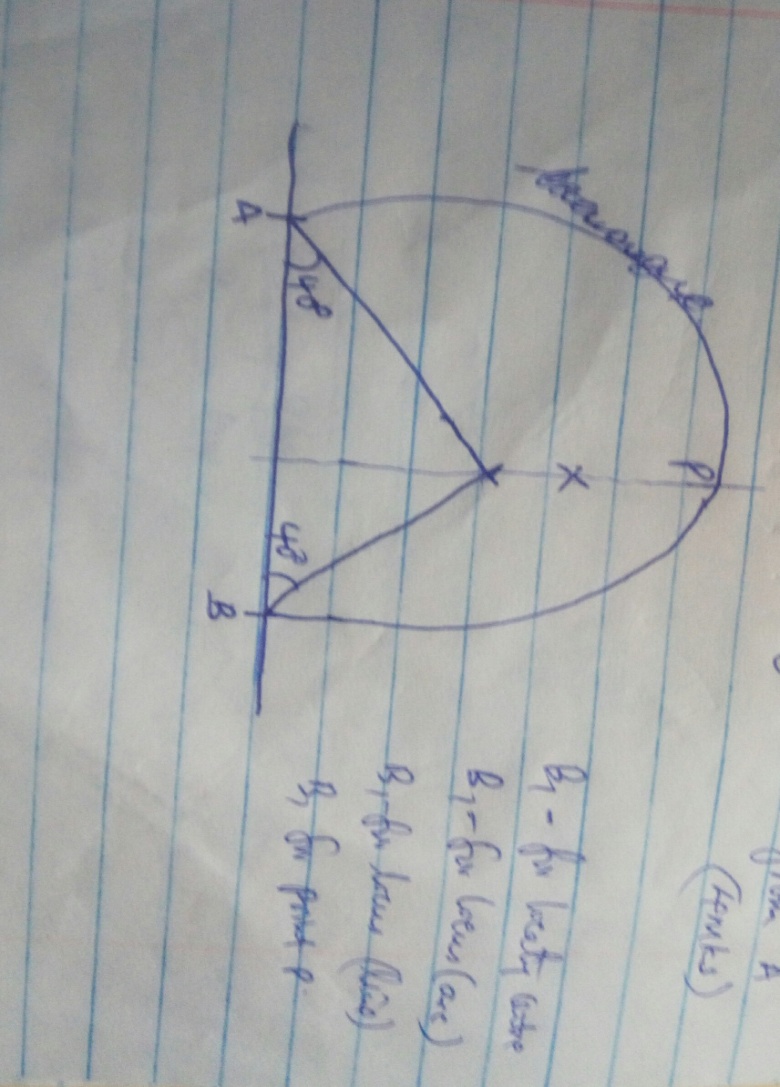 6.	tan(2Ø + 45)   =  0.7321	    		 = 600 or -1200				B1	        2 Ø +  45  =  600, -1200				B1		     2  Ø =  150, -1650		       Ø  =  7.50,  -82.50				B17.	3(   -  )  -  2 (   +  )  	      (   +  ) (   -  )	3		       2 – 5	  -  5   	  -3	=  -  +  8.a)	64  -  384  +  960  -  1280  +  …		A1	          X         x2         x3b)	x = 8	=  64 – 384  +  960 – 1280			M1		  8         64       512	=  28.5						A19.a)	dy   =  15x2 – 14 x +3	dx	At x = 1	=  15 (1)2  - 14(1) + 3				M1	=  4						A1b)	M1M2  =  -1	M2  =  -					M1	y – 3 	=  - 	x – 1 	y  =  x  +  3				A110.	x2 – 3x + y2  +  9y  =  			M1	(x - )2 +  (y  + )2  =  +  +   M1Centre (, -)				A1 (For both centre and radius)Radius	 =  	  	  =  5.099  units11.	PQ  =  -9i   +   3j				B1	PN =  PQ     			B1	PN  =   (-9i  +  3j)	        =  - 15i  +  5j			B112.	P  =  KQ	           T	Pc  =  K0.8Q   x  T     =   0.64			M1	Po        1.25T     KQ  	%c  =  (1 – 0.64) 100			M1	       =  36%				A113.	(7.55 X 5.25) – (7.45 x 5.15)  x 100		M1		2  x 7.5 x 5.2x			M1	=  1.628				A114.i)	MQ	MQ x 4  =  8  x  6	MQ  =  12				B1ii)	XT2 = 26 X 10				M1	XT   =     	XT  =  16.12				A115.	R  =  3800 X 100   =  1.9%			M1	         40,000 X 5	3420  =  P x 1.9  x  7.5			100			M1	P  =  	3420 X 100		 1.9  X  7.5	   =  24000				A116.	ʃ (x2 – x – 6) dx = ʃ (x2 – x – 6)dx		M1		x	 x3 – x2 – 6x + c			A1	 3     217.	c)i)	600,  1500,  1800 and 3300	(BI for each 2 values correct)ii)	1950 and 2850 ( B1 for the two values correct)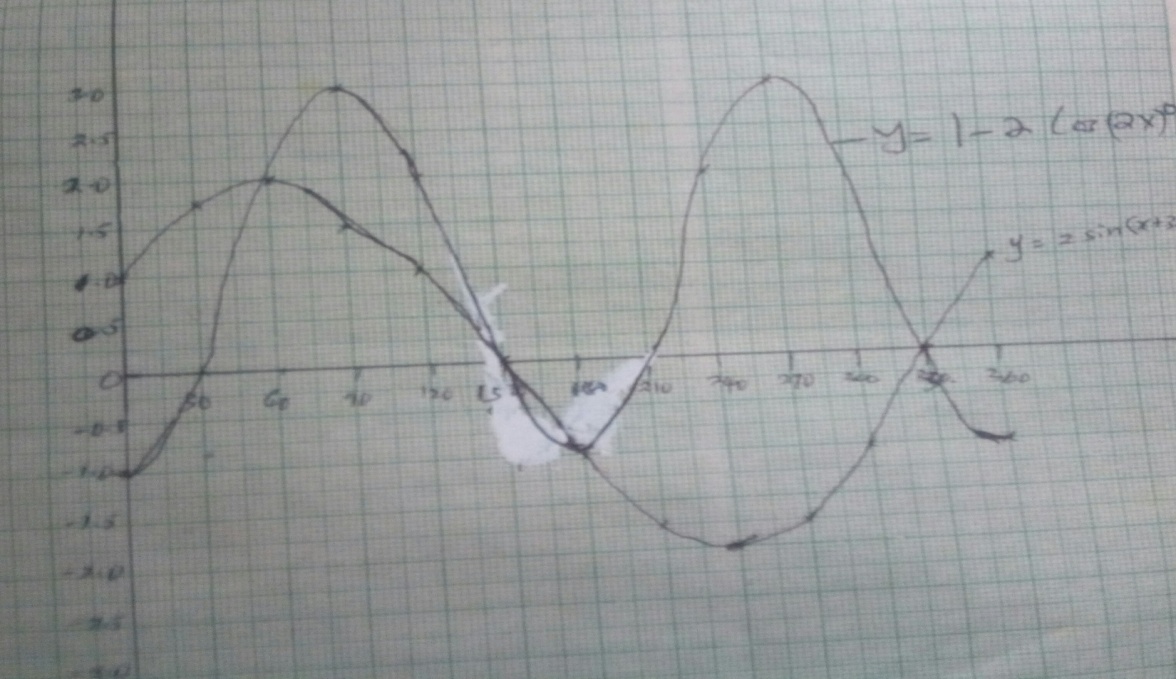 18.a)	Gross tax = PAYE + Relief		    =  (5400 + 1093)12			M1		   =  Ksh.77916 PA             		A1b)	Income		Rate		Tax	5208		5208 x 10 x 20		10416			          100	4536		4536 x 15 x 20		13608		M1			         100	4548		4548 x  20 x 20		18192			         100	4558		4558 x 20 x 25		22740			         100	X		X  x 30  x  20		12960			         100					77916		M1	 60 x  =  12960	100	    x   =  2160					M1	Gross income = 18840 x 2160  =  K 21000 Pa	Gross income in Shs. Pm  =  21000 x 20		M1				    12			                  =  Shs.35000Pm	B. Salary	=  35000 – 			      9000				M1			    26000				A1c)	Net Pay  =  35000 – (2000 + 2500 + 5400)		M1   		   =  Ksh.25100				A119.			OA = a		OC = b		AP: PC  =  4: 3		OP: PB  =  3: 2ai)	AC = AO + OC 	       = -a  +  b		B1				ii)	OP = OA +AP	a  +  AC		B1	a +  (-a + b)	BI	7a – 4a   +  4b		B1                  7	  7            =  3a  +  4b  			   BI                 7        7iii)	OB = OP: PB = 3: 2	OP =  (OB)		B1	OB (a + b)		B1	=  a  +  b		B1b)	CB = ha + rb			B1	h  =           r = 	B120.a)i)      =  30cm	A1ii)	x   =  8        	x = 30 x 8           30     24         	         24			  =  10cm		A1b)		h =   262 – 102  =  24cm	M1 A1c)i)							Tan   24								         20							  =  Tan -1  24								      20		M1							   =  50.190		A1ii)							Tan   =  24								  10							  =  Tan-1 24								     10		M1							  = 67.38		A1iii)	FG  =  8,    FG =  18 x 8   =  6cm	18       24                  24			Cos Ø =  	M1			        =   62.51		A1	G   =   x                 B2  Drawing the tree diagram and										B1  probabilities correctly										B121.			    G		          Y                                         B1  Correct multiplication										B1  Correct answer				       R				B1				      G				B1		           Y                        Y      =    x  	B1				       R				10				     G				     Y			R						   R    =   	 x  	b)i)	 x  +  x  +  x 	  +    +  	  =  ii)         x   =  	I -  x  +  x  +  x  +  x 	I  -  +  +  +             I  -   =    =  22.a)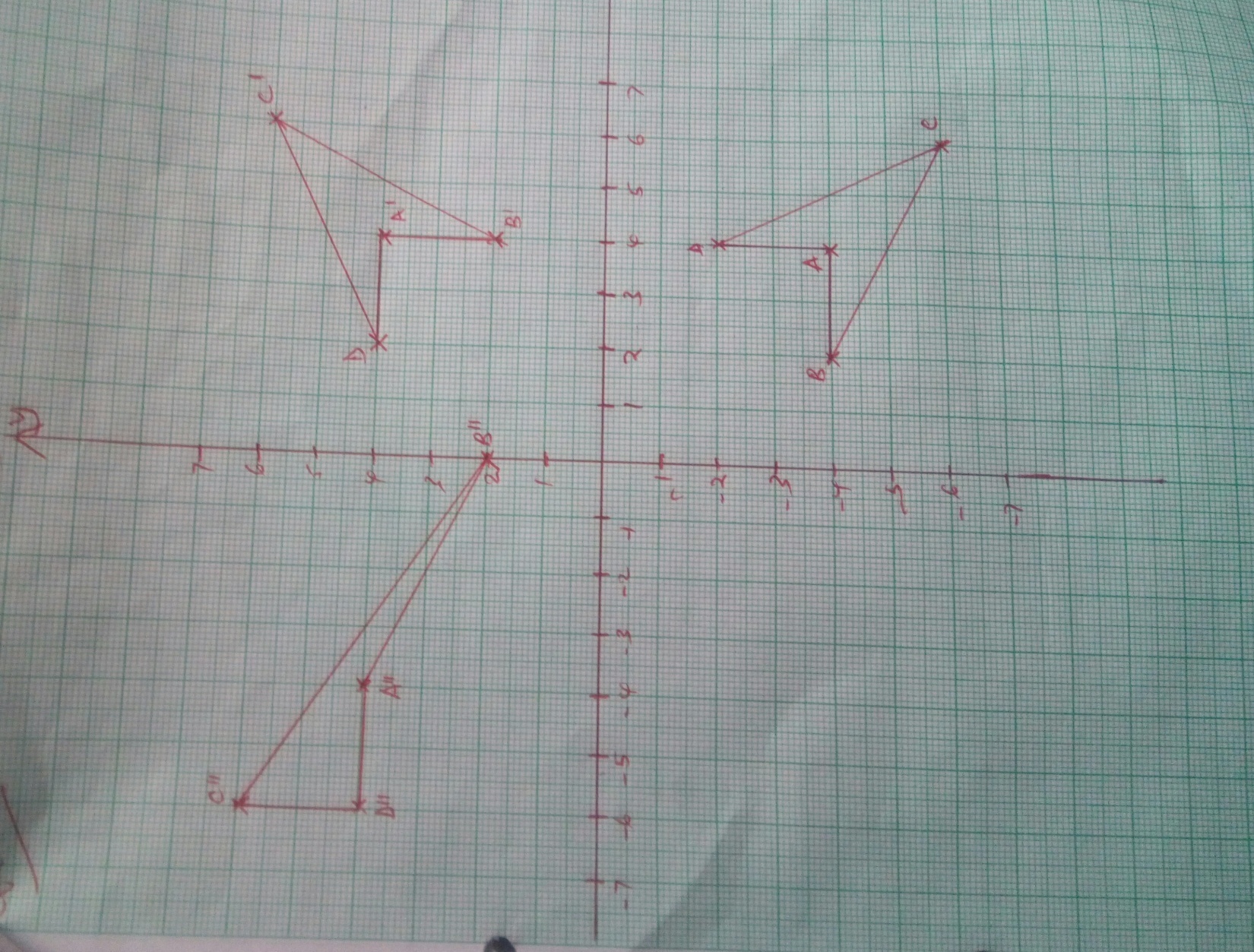 A   B   C   D		A1   B1   C1   D1		B1   	     B1b)	0  -1		4    2   6   4		 4      4      6     2	1   0	           -4  -4  -6  -2		4       2      6     4	Positive quarter turn about the origin B1			AI   BI   CI   DI		AII   BII   CII   DII  		c)i)	0  -2		4      4      6     2		 -4      0      -6     -6		B1	0   1	            4      2      6     4		  4       2      6      4		AII (-4, 4)   BII(0, 2)    CII  (-6, 6)   and DII(-6, 4)		B1ii)	See the graph				A   B   C   D		AII      BII    CII    DII		M1d)	a   b			4    2    6    4		  -4     0     -6      -6	c   d			-4  -4   -6  -2                      4      2      6       4	4a – 4b  = -4		4c – 4d  =  4	2a – 4b = 0		2c – 4d  =  2	A =  -2,   b  = -1,   c = 1,   d = 0	Matrix  -2  -1		 1    0								A123.a)i)	Angle OSR   =  90 – 50  =400	B1	Angle ORS = 400		B1ii)	Angle RTS = 300 and Angle RPS = 500	angle USP = 300 + 500 = 800	B1iii)	Angle PQR = 1800 – 500  	B1		        =  1300		B1b)i)	PT x TR  =  TS2	(7 x X) (7)  =  92		M1	7X  =  81 – 49  = 32	X  =  32   =  4.57		A1	          7ii)	Angle ORP = 400	cos 400 = ½  x 4.57		M1			r	r  =  ½  x 4.57   =  2.98	M1A1	         Cos 4024.a)	3rd =  a + 2d	9th  =  a  +  8d			B1 (For all three)	25th = a + 24db)	7th term = a + 6d	6th term  =  a +5d	a + 6d  +  2 (a + 5d)  =  78	3a  +  16d  =  78					M1	a  +  8d   =  a  +  24d				M1		a  +  2d       a  +  8d	16d2  =  10ad	a  =   d						M1	3  x  d  +  16 d  =  78                                             M1	d  +  16d  =  78                 d  =  3.75                                                                 A1                 a  = 6                                                                      A1 c)		   (2 x 6)   +  (8 x 3.75)			M1		   (12 + 30)		     x  42					M1		=  189 						A1X0601201502102402703003302sin (x + 30)00-2-11 – 2 cos (2x)022030